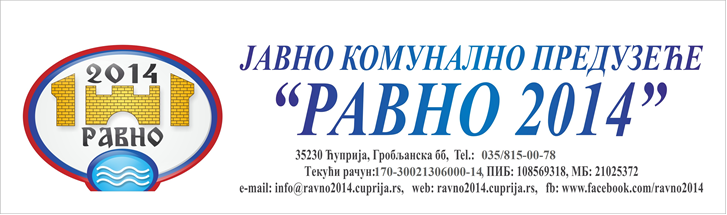 На основу члана 108. Закона о јавним набавкама („Сл.гласник РС“, број 124/12, 14/15 i 68/15), одредаба Правилника о ближем уређивању поступка јавне набавке број 7/1 од 21.06.2014. године и Извештаја о стручној оцени понуда број 4274 од 31.07.2018. године, доносимОДЛУКУо додели уговораУговор о јавној набавци услуге – Одржавање возила и механизације, додељује се понуђачу  АутоЦентар ``PRIMERA MOTORS`` DOO, ул. Ужичке Републике бр.12, Ћуприја број понуде 4252 од 30.07.2018. године.Образложење	Наручилац је дана 20.07.2018. године донео Одлуку о покретању поступка, бр. 3979 од 20.07.2018. године за јавну набавку услуге – Одржавање возила и механизације.	У складу са одредбама Правилника о ближем уређивању поступка јавне набавке број 7/1 од 21.06.2014.године, за наведену јавну набавку, Наручилац је, упутио позив понуђачима за учествовање у поступку јавне набавке на Порталу јавних набавки и на интернет страници Наручиоца.До истека рока за подношење понуда на адресу Наручиоца за јавну набавку услуге – Одржавање возила и механизације пристигла је 1 (једна) понуда.	Након спроведеног отварања понуда служ. за јавне набавке приступио је стручној оцени понуда и сачинио Извештај о истом.У извештају о стручној оцени понуда бр. 4274 од 31.07.2018. године, констатовано је следеће:Да је предмет јавне набавке поступак јавне набавке мале вредности, набавка услуге – Одржавање возила и механизације.Да је укупна процењена вредност јавне набавке 1.200.000,00 динара без ПДВ-а, која је обликована по партијама. Процењена вредност Партије1 - Поправке возила и опреме је 1.000.000,00Процењена вредност Партије 2 – Вулканизерске услуге је 200.000,00Да је у складу са одредбама Правилника о ближем уређивању поступка јавне набавке број 7/1 од 21.06.2014. године, позив за прикупљање понуда упућен на Порталу јавних набавки и на интернет страници Наручиоца.Да су на адресу наручиоца у року остављеном за достављање понуда за јавну набавку услуге – Контрола исправности воде, благовремено пристигла 1 (једна) понуда и то следећег понуђача:Одржавање возила и механизације – Партија 1 – Поправке возила и опремеДа неблаговремених понуда није било.За Партију 2 – Вулканизерске услуге, на адресу наручиоца није пристигла ниједна одговарајућа понуда.Да је критеријум за избор најповољније понуде најнижа понуђена ценаТабеларни приказ ранг листе понуђача који су конкурисали за јавну набавку:Одржавање возила и механизације – Партија 1 - Поправке возила и опремеНа основу наведеног одговорно лице наручиоца, прихватило је извештај службеника за јавне набавке, те је на основу члана 108. Закона о јавним набавкама и Правилника о ближем уређивању поступка јавне набавке број 7/1 од 21.06.2014. године, донело одлуку као у диспозитиву овог решења, којом се понуда заведена под бројем                                                                                                                4252 од 30.07.2018. године,   Ауто Центар ``PRIMERA MOTORS`` DOO ул. Ужичке Републике бр.12Ћупријабира као најповољнија.Изабрани понуђач извршава набавку самостално.                                        ДиректорЈКП „Равно 2014“ Ћуприја                                                                                                                    ____________________________Дејан Ристић, дипл.инж.ел.Доставити:Понуђачима Служби за ОиПпБрој под којим је понуда заведенаНазив понуђача Датум пријемаСат 4252Ауто Центар ``PRIMERA MOTORS`` DOOУл. Ужичке Републике бр.12Ћуприја30.07.2018.14:50Предмет јавне набавкеРедни бројНазив и седиште понуђачаЦена без ПДВ-аЦена са ПДВ-омПоправке возила и опреме Партија 11.Ауто Центар ``PRIMERA MOTORS`` DOOУл. Ужичке Републике бр.12Ћуприја 996.000,00Није у систему ПДВ-а